15 апреля 2015 годаПРОТОКОЛ № 15заседания Комитета Городской Думы Петропавловск-Камчатского городского округа по социальной политике ПОВЕСТКА ДНЯ:О временном трудоустройстве несовершеннолетних в летний период 2015 года, проживающих в Петропавловск-Камчатском городском округе.	Докладчик: Шайгородский Грант АнатольевичО мерах социальной поддержки отдельных категорий граждан, проживающих на территории Петропавловск-Камчатского городского округа          по итогам 2014 года.Об обеспечении местами детей дошкольного возраста в муниципальных       и негосударственных дошкольных образовательных организациях Петропавловск-Камчатского городского округа.СЛУШАЛИ: по повестке дня: Смирнова С.И.РЕШИЛИ:Принять повестку дня в целом.Голосовали: «за» - единогласно.1. СЛУШАЛИ: по первому вопросу повестки дня: «О временном трудоустройстве несовершеннолетних в летний период 2015 года, проживающих в Петропавловск-Камчатском городском округе» - Шайгородского Г.А.ВЫСТУПАЛИ: Смирнов С.И. Заслушав докладчика и обсудив поступившие предложения по данному вопросу, члены Комитета Городской Думы по социальной политике                                    (далее – Комитет) РЕШИЛИ:Информацию принять к сведениюГолосовали: «за» - единогласно.2. СЛУШАЛИ: по второму вопросу повестки дня: «О мерах социальной поддержки отдельных категорий граждан, проживающих на территории Петропавловск-Камчатского городского округа по итогам 2014 года» - Шайгородского Г.А.ВЫСТУПАЛИ: Смирнов С.И.Заслушав докладчика и обсудив поступившие предложения по данному вопросу, члены Комитета РЕШИЛИ:Информацию принять к сведению.Голосовали: «за» - единогласно.3. СЛУШАЛИ: по третьему вопросу повестки дня: «Об обеспечении местами детей дошкольного возраста в муниципальных и негосударственных дошкольных образовательных организациях Петропавловск-Камчатского городского округа» - Шайгородского Г.А.ВЫСТУПАЛИ: Смирнов С.И. Заслушав докладчика и обсудив поступившие предложения по данному вопросу, члены Комитета РЕШИЛИ:Информацию принять к сведению.Голосовали: «за» - единогласно.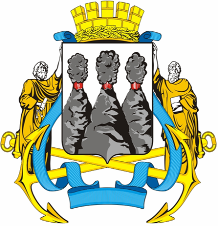 ГОРОДСКАЯ ДУМАПЕТРОПАВЛОВСК-КАМЧАТСКОГОГОРОДСКОГО ОКРУГА683000, г. Петропавловск-Камчатский, ул. Ленинская, д. 14, тел./факс (8-4152) 42-52-29,                             ,  duma@683000, г. Петропавловск-Камчатский, ул. Ленинская, д. 14, тел./факс (8-4152) 42-52-29,                             ,  duma@Председательствовал:Председательствовал:Председательствовал:Смирнов С.И.-заместитель председателя Городской Думы Петропавловск-Камчатского городского округа (далее – Городская Дума), председатель Комитета по социальной политике, депутат Городской Думы по избирательному округу № 6.Присутствовали члены комитетов:Присутствовали члены комитетов:Присутствовали члены комитетов:Гнездилов Д.А.-член Комитета Городской Думы по социальной политике, депутат Городской Думы по единому муниципальному избирательному округу;Илюшин  А.В.-член Комитета Городской Думы по социальной политике, депутат Городской Думы по единому муниципальному избирательному округу;Рыкова И.В.-заместитель председателя комитета Городской Думы по социальной политике, депутат Городской Думы по единому муниципальному избирательному округу;Ткаченко Т.В.-заместитель председателя Комитета Городской Думы                  по социальной политике, депутат Городской Думы                       по избирательному округу № 8.Отсутствовали:Агеев В.А.-заместитель председателя комитета Городской Думы по социальной политике, депутат Городской Думы по избирательному округу № 5;Катреча Н.К.-член Комитета Городской Думы по социальной политике, депутат Городской Думы по избирательному округу № 4;Огий О.Г.-член Комитета Городской Думы по социальной политике, депутат Городской Думы по единому муниципальному избирательному округу;Тамбовская Я.Т.-заместитель председателя комитета Городской Думы                по социальной политике, депутат Городской Думы                    по единому муниципальному избирательному округу;Федоров Д.С.-член Комитета Городской Думы по социальной политике, депутат Городской Думы по единому муниципальному избирательному округу.Приглашенные:Глуховский Д.В.-советник председателя Городской Думы; Ермолаева И.В.начальник отдела по предоставлению социальных услуг Департамента социального развития администрации Петропавловск-Камчатского городского округа;Задорожняя Э.О.-начальник правового отдела Аппарата администрации Петропавловск-Камчатского городского округа;Лыскович В.В.-руководитель аппарата Городской Думы;Пирожников Д.В.-старший специалист 1 разряда отдела аппарата Городской Думы по организационно-правовому обеспечению органов Городской Думы и депутатских объединений;Соловьева Л.В.-начальник отдела молодежной политики и спорта Управления культуры, спорта и молодежной политики администрации Петропавловск-Камчатского городского округа;Тишкина О.А.-начальник отдела аппарата Городской Думы                                         по организационно-правовому обеспечению органов Городской Думы и депутатских объединений;Шайгородский Г.А.-заместитель Главы администрации Петропавловск-Камчатского городского округа – руководитель Департамента социального развития администрации Петропавловск-Камчатского городского округа. Заместитель председателя Городской Думы, председатель Комитета Городской Думы по социальной политике                                                 С.И. Смирнов